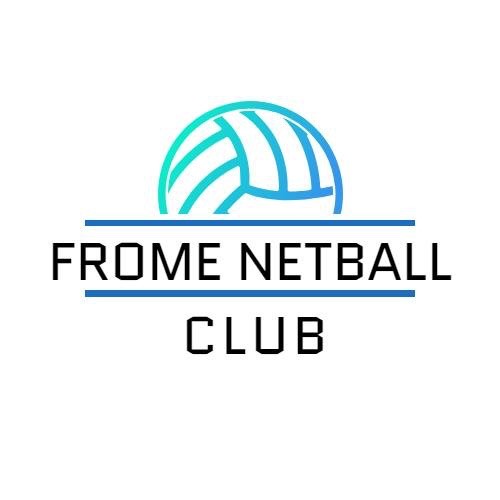 Constitution
1.0 Name
The club will be called Frome Netball Club and will be affiliated to England Netball.2.0 Aims and Objectives
The aims and objectives of the club will be:

to offer coaching and competitive opportunities in netball

to promote the club within the local community and netball

to ensure a duty of care to all members of the club

to provide all its services in a way that is fair to everyone

to ensure that all present and future members receive fair and equal treatment.
3.0 Membership
Membership should consist of officers and members of the club. Membership of the Club shall be open, and not unreasonably restricted on the grounds of sex, race or of political, religious or other opinions to any person in the area prepared to accept and support the objectives of the Club.  No club member, participant, volunteer or official will receive less favourable treatment on the grounds of gender, marital status, social class, colour, race, ethnic origin, creed or disability, or will be disadvantaged by conditions or requirements which cannot be shown to be relevant to their participation in the Club. All members will be subject to the regulations of the constitution and by joining the club will be deemed to accept these regulations and codes of conduct that the club has adopted.
Members will be enrolled in one of the following categories:

Senior member		Junior member		Casual member 	
4.0 Membership fees
Membership fees will be set annually and agreed by the Committee or determined at the Annual General Meeting. Fees will be paid: monthly for all members unless in the category below in 4.1.4.1 An annual club membership fee, the annual membership fee to All England Netball Association Ltd (where mandatory) and a weekly/ monthly subscription fee for casual members is required. The club’s committee will determine all of the club fees. AENA Ltd, Moonraker and Somerset League will determine the annual affiliation fee. Monthly fees will need to be paid direct into the Club bank account on the 1st of the month, unless otherwise agreed with the Treasurers. Weekly fees will need to be paid direct into the Club bank account no later than the day before the session, unless agreed otherwise with the Treasurers. England Netball membership should be paid directly to EN by the player via the ENgage system. If we run Walking Netball, Back to Netball, Netball Now or any casual sessions, the members will have the choice to pay weekly or monthly.4.2 At the discretion of the committee, club members who regularly fail to pay the required fees within in 7 days of the 1st of the month will not be permitted to take part in any activity within the Club. (Although individual circumstances will be taken into consideration upon application to Club committee.) If monthly fees have not been paid for 3 consecutive months you will no longer be able to take part in training or matches until repayment has been agreed with the committee.4.3 If you leave the club for any reason the Committee will require 1 month notice in writing. Membership fees will need to be paid for this month.4.4 If you have time off from training you will still be expected to pay the monthly fee unless otherwise agreed by the Committee. If this is due to an injury after 6 weeks of not being able to participate in training and matches your monthly fee will be reduced by 50% until you return.

5.0 Officers of the clubThe officers of the club will be:Chair	Vice Chair	Senior Secretary	Senior Treasurer        Junior Secretary	  Junior Treasurer     Captains		Safeguarding officer

Other relevant positions: Kit Co-ordinator, Club Captain, Junior Ambassadors, Umpire & Fixtures Secretary, Membership Secretary, Covid Officers, Events Team, Social Media Operator, Club Volunteer Co-ordinator, Executive member.
Officers will be elected annually at the Annual General Meeting in each year and subject to termination of office by resignation, removal or otherwise, the Members remain in office until they or their successors are re-elected or elected (as the case may be) at the AGM following their re-election or election (as the case may be.)
6.0 Committee
The club will be managed through the Management Committee consisting of the above). Only these posts will have the right to vote at meetings of the Management Committee.
The Management Committee will be convened by the Secretary of the club and held as often as the committee see fit provided that there shall not be less than 4 meetings each year.
The Chairman and the secretary shall have discretion to call emergency meetings of the club committee if they consider it to be in the interests of the club.
The quorum required for business to be agreed at Management Committee meetings will be: at least four.
The Management Committee will be responsible for adopting new policies, codes of conduct and rules that affect the organisation of the club.
The Management Committee will have powers to appoint sub-committees as necessary and appoint advisers to the Management Committee as necessary to fulfil its business.
The Management Committee will be responsible for disciplinary hearings of members who infringe the club rules/regulations/constitution. The Management Committee will be responsible for taking any action of suspension or discipline following such hearings.The Management Committee will have the powers to remove a committee member from their post due to non-attendance of committee meetings, long term sickness/injuries which does not allow them to fulfil their duties.
7.0 Finance
All club monies will be banked in an account held in the name of the club Frome Netball Club and Frome Junior Netball Club.
The Senior and Junior Treasurers will be responsible for the finances of the club.Proper accounts shall be kept of all sums of money received and paid out by the Organisation.
The financial year of the club will end in May.The funds of the Organisation shall be lodged at a bank or building society in an account in the name of the Organisation, and all cheques, drafts etc. drawn on these accounts shall be signed by any two of the nominated members of the Honorary Officers.
An audited statement of annual accounts will be presented by the Treasurer at the Annual General Meeting.

8.0 Annual General Meetings
Notice of the Annual General Meeting (AGM) will be given by the Club Secretary. Not less than 14 clear days’ notice to be given to all members.
The AGM will receive a report from officers of the Management Committee and a statement of the audited accounts.
Nominations for officers of the Management Committee will be sent to the Secretary prior to the AGM no less than two weeks prior to the AGM.
Elections of officers are to take place at the AGM.
All members have the right to vote at the AGM.
The Management Committee has the right to call Extraordinary General Meetings (EGMs) outside the AGM. Procedures for EGMs will be the same as for the AGM.9.0 Discipline and appeals
The Management committee shall have the power to refuse membership or expel a member when, in its opinion, it would not be in the interests of the sport or of the club for him/her to remain a member.
All complaints regarding the behaviour of members should be submitted in writing to the Secretary.
The Management Committee will meet to hear complaints within a week of a complaint being lodged. The committee has the power to take appropriate disciplinary action including the termination of membership.
The outcome of a disciplinary hearing should be notified in writing to the person who lodged the complaint and the member against whom the complaint was made within a week of the hearing.
There will be the right of appeal to the Management Committee following disciplinary action being announced. The committee should consider the appeal within a week of the Secretary receiving the appeal.
10.0 Social MediaFrome Netball Club would like to remind it’s members about the England Netball Code of Conduct which states "I will not use Social Media technology to bring the game into disrepute or make an inappropriate comment about a player, coach, official, volunteer or the NGB". We ask that you adhere to this Code of Conduct when posting messages to Facebook or any other site of this type. If the committee should be notified of any proof of the misuse of social media as above, the committee will treat the incident in a similar way to any other dispute, please refer to rule 9. Please refer to our Social Media Guidelines published on our website.11.0 Dissolution
A resolution to dissolve the club can only be passed at an AGM or EGM through a majority vote of the membership.
In the event of dissolution, any assets of the club that remain will become the property of some other club with similar objectives to those of the club.
12.0 Amendments to the constitution 
The constitution will only be changed through agreement by majority vote at an AGM or EGM.
13.0 Declaration
Frome Netball Club hereby adopts and accepts this constitution as a current operating guide regulating the actions of members.

SIGNED: 	J.Barnes					DATE:  25.10.20Name: June Barnes

Club Chair 
SIGNED: 					DATE:  25.10.20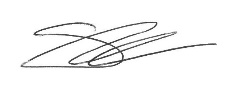 Name: Sophie Cox

Senior Club Secretary